Publicado en  el 07/09/2016 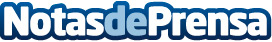 Se envían más dispositivos para combatir el incendio de Bolulla, en AlicanteEn el trabajan 5 aviones anfibios, 5 helicópteros, 1 avión de Comunicaciones y Observación, 2 Brigadas de especialistas en labores de extinción y 1 Unidad Móvil de Meteorología y Transmisiones. En Muiños en Ourense continúan con las labores de extinción 3 aviones anfibios de gran capacidad y 1 Brigada de especialistas en labores de extinción con 2 helicópteros, mientras que a Oimbra en la misma provincia se han desplazado 4 aviones

Datos de contacto:Nota de prensa publicada en: https://www.notasdeprensa.es/se-envian-mas-dispositivos-para-combatir-el Categorias: Valencia Industria Alimentaria http://www.notasdeprensa.es